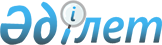 О внесении изменений в решение Жалагашского районного маслихата от 28 декабря 2020 года № 70-1 "О бюджете поселка Жалагаш на 2021-2023 годы"Решение Жалагашского районного маслихата Кызылординской области от 7 декабря 2021 года № 11-1
      Жалагашский районный маслихат РЕШИЛ:
      1. Внести в решение Жалагашского районного маслихата "О бюджете поселка Жалагаш на 2021–2023 годы" от 28 декабря 2020 года № 70-1 (зарегистрировано в Реестре государственной регистрации нормативных правовых актов под № 8043) следующие изменения:
      пункт 1 изложить в новой редакции:
      "1. Утвердить бюджет поселка Жалагаш на 2021 – 2023 годы согласно приложениям 1, 2 и 3 соответственно, в том числе на 2021 год в следующих объемах:
      1) доходы – 514 072,4 тысяч тенге, в том числе:
      налоговые поступления – 119 669 тысяч тенге;
      неналоговые поступления – 784 тысяч тенге;
      поступления от продажи основного капитала – 0;
      поступления трансфертов – 393 619,4 тысяч тенге;
      2) затраты – 517 470,4 тысяч тенге;
      3) чистое бюджетное кредитование – 0;
      бюджетные кредиты – 0;
      погашение бюджетных кредитов – 0;
      4) сальдо по операциям с финансовыми активами – 0;
      приобретение финансовых активов – 0;
      поступления от продажи финансовых активов государства – 0;
      5) дефицит (профицит) бюджета – 0;
      6) финансирование дефицита (использование профицита) бюджета– 0;
      поступление займов – 0;
      погашение займов – 0;
      используемые остатки бюджетных средств – 3 398,0 тысяч тенге.";
      приложение 1 указанного решения изложить в новой редакции согласно приложению к настоящему решению.
      2. Настоящее решение вводится в действие с 1 января 2021 года и подлежит официальному опубликованию. Бюджет поселка Жалагаш на 2021 год
					© 2012. РГП на ПХВ «Институт законодательства и правовой информации Республики Казахстан» Министерства юстиции Республики Казахстан
				
      Секретарь Жалагашского районного маслихата 

Курманбаева Г.
Приложение к решению
Жалагашского районного маслихата
от 7 декабря 2021 года № 11-1Приложение 1 к решению
Жалагашского районного маслихата
от 28 декабря 2020 года № 70-1
Категория
Категория
Категория
Категория
Сумма, 
тысяч тенге
Класс
Класс
Класс
Сумма, 
тысяч тенге
Подкласс
Подкласс
Сумма, 
тысяч тенге
Наименование
Сумма, 
тысяч тенге
Доходы
514072,4
1
Налоговые поступления
119669
01
Подоходный налог
53335
2
Индивидуальный подоходный налог
53335
04
Hалоги на собственность
66334
1
Hалоги на имущество
400
3
Земельный налог
1830
4
Hалог на транспортные средства
64104
2
Неналоговые поступления
784
01
Доходы от государственной собственности
784
5
Доходы от аренды имущества, находящегося в государственной собственности
784
06
Прочие неналоговые поступления
0
1
Прочие неналоговые поступления
0
3
Поступления от продажи основного капитала
0
01
Продажа государственного имущества, закрепленного за государственными учреждениями
0
1
Продажа государственного имущества, закрепленного за государственными учреждениями
0
4
Поступления трансфертов
393619,4
02
Трансферты из вышестоящих органов государственного управления
393619,4
3
Трансферты из районного (города областного значения) бюджета
393619,4
Функциональная группа
Функциональная группа
Функциональная группа
Функциональная группа
Сумма, 
тысяч тенге
Администратор бюджетных программ
Администратор бюджетных программ
Администратор бюджетных программ
Сумма, 
тысяч тенге
Программа
Программа
Сумма, 
тысяч тенге
Наименование
Сумма, 
тысяч тенге
Затраты
517470,4
01
Государственные услуги общего характера
75555,9
1
1
Представительные, исполнительные и другие органы, выполняющие общие функции государственного управления
75555,9
124
Аппарат акима города районного значения, села, поселка, сельского округа
75555,9
001
Услуги по обеспечению деятельности акима города районного значения, села, поселка, сельского округа
75555,9
022
Капитальные расходы государственных органов
0
032
Капитальные расходы подведомственных государственных учреждений и организаций
0
053
Управление коммунальным имуществом города районного значения, села, поселка, сельского округа
0
06
Социальная помощь и социальное обеспечение
77809
1
1
Социальное обеспечение
77809
124
Аппарат акима города районного значения, села, поселка, сельского округа
77809
003
Оказание социальной помощи нуждающимся гражданам на дому
77809
07
Жилищно-коммунальное хозяйство
218915,4
1
1
Жилищное хозяйство
218915,4
124
Аппарат акима города районного значения, села, поселка, сельского округа
218915,4
007
Организация сохранения государственного жилищного фонда города районного значения, села, поселка, сельского округа
4164
008
Освещение улиц населенных пунктов
38 277
009
Обеспечение санитарии населенных пунктов
16 000
011
Благоустройство и озеленение населенных пунктов
160474,4
12
Транспорт и коммуникации
630
1
1
Автомобильный транспорт
630
124
Аппарат акима города районного значения, села, поселка, сельского округа
630
045
Капитальный и средний ремонт автомобильных дорог районного значения
630
13
Прочие
143130
3
3
Поддержка предпринимательской деятельности и защита конкуренции
143130
124
Аппарат акима города районного значения, села, поселка, сельского округа
143130
040
Реализация мероприятий для решения вопросов обустройства населенных пунктов в реализацию мер по содействию экономическому развитию регионов в рамках Программы развития регионов до 2025 года
20789
057
Реализация мероприятий по социальной и инженерной инфраструктуре в сельских населенных пунктах в рамках проекта "Ауыл-Ел бесігі"
122341
15
Трансферты
1430,1
1
1
Трансферты
1430,1
124
Аппарат акима города районного значения, села, поселка, сельского округа
1430,1
048
Возврат неиспользованных (недоиспользованных) целевых трансфертов
1430,1
Дефицит (профицит) бюджета
0
Финансирование дефицита (использование профицита) бюджета
0
8
Используемые остатки бюджетных средств
3398
01
01
Остатки бюджетных средств
3398
1
Свободные остатки бюджетных средств
3398